	UNIVERSITATEA „VALAHIA” DIN TÂRGOVIŞTE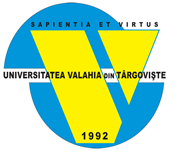 1. SCOP Prezenta procedură stabileşte modul de întocmire a recepţiei lucrărilor de construcţii şi instalaţii.Prin recepţia se înţelege actul prin care investitorul declară că acceptă şi preia lucrarea, cu sau fără rezerve şi că aceasta poate fi dată in folosinţă, prin acest act certificându-se faptul că executantul şi-a îndeplinit obligaţiile, în conformitate cu prevederile contractuale şi ale documentaţiei de execuţie. Este actul prin care se certifică finalizarea lucrărilor executate în conformitate cu prevederile proiectului tehnic şi cu detaliile de execuţie. Recepţia se face atât la lucrări noi, cât şi la intervenţii în timp asupra construcţiilor montaj existente. 2. DOMENIU DE APLICARE Prezenta procedură se aplică tuturor activităţilor de investiţii executate de Universitatea „Valahia” din Târgovişte. Procedura se aplică de către Biroul investiţii.3. DOCUMENTE DE REFERINŢĂLegea nr. 50/1991 privind autorizarea executării construcţiilor şi unele măsuri pentru realizarea locuinţelor, republicată, cu modificările şi completările ulterioare.Legea nr. 10/1995 privind calitatea în construcţii, republicată, cu modificările şi completările ulterioare.Legea nr. 98/2016 privind achiziţiile publice, cu modificările şi completările ulterioare.Legea educaţiei naţionale nr. 12011, cu modificările şi completările ulterioare.Legea bugetară anuală.H.G. nr. 1072/2003 privind avizarea de către Inspectoratul de Stat în Construcţii a documentaţiilor tehnico-economice pentru obiectivele de investiţii finanţate din fonduri publice, cu modificările şi completările ulterioare. H.G .nr. 925/1995 pentru aprobarea Regulamentului de verificare şi expertizare tehnică de calitate a proiectelor, a execuţiei lucrărilor şi a construcţiilor. H.G. nr. 395/2016 pentru aprobarea Normelor metodologice de aplicare a prevederilor referitoare la atribuirea contractului de achiziţie publică/acordului-cadru din Legea nr. 98/2016 privind achiziţiile publice.Ordinul Secretarului General al Guvernului nr. 600/2018 pentru aprobarea Codului controlului intern/managerial al entităților publice.H.G. nr. 273/1994 privind aprobarea Regulamentului de recepţie a lucrărilor de construcţii şi instalaţii aferente acestora, modificat prin H.G. nr. 940/2006, H.G. nr.  1303/2007, H.G. nr. 444/2014 si HG 343/2017.4. DEFINIŢII ŞI ABREVIERI 4.1 DEFINIŢII 4.2 ABREVIERI 5. DESCRIEREA PROCEDURII 5.1. În momentul prezentării la faţa locului pentru efectuarea recepţiei lucrărilor, programul după care se va realiza aceasta, va fi vizat de preşedintele Comisiei de recepţie (CR).CR este formată din cel puţin 5 membri, dintre care 3 sunt specialişti în domeniu. Pot participa ca invitați și reprezentanți ai compartimentului implicat (șef compartiment, administrator etc.).CR este aceeaşi pentru cele două etape ale recepţiei:recepţia la terminarea lucrărilor;recepţia finală a lucrărilor;CR are în componenţa sa un reprezentant al Consiliului local municipal pentru investiţiile noi; un reprezentant în comisiile zonale pentru monumente istorice, la lucrările clădirilor monument istoric; un reprezentant desemnat de inspecţia teritorială din cadrul Comandamentului Trupelor de Pompieri.Comisia poate funcţiona legal numai în prezenţa a minim 2/3 din membrii numiţi ai acesteia. În cazul în care comisia nu este întrunită cu numărul necesar de membri, preşedintele poate fixa un nou termen, care nu va depăşi 4 zile lucrătoare de la data fixată iniţial.CR examinează:respectarea prevederilor din contract ;respectarea avizelor;respectarea condiţiilor de execuţie impuse de autorităţile competente;executarea lucrărilor în conformitate cu prevederile contractului şi anexelor sale;referatul de prezentare întocmit de proiectant cu privire la modul execuţiei lucrării;terminarea tuturor lucrărilor prevăzute în contract şi în anexele aferente acestuia.Examinarea se va face prin:cercetarea vizuală a construcţiei;analiza documentelor conţinute în cartea tehnică a construcţiei.5.2. Observaţiile şi concluziile comisiei la terminarea examinării se vor consemna într-un “Proces-verbal de recepţie” (formular anexă), pe care îl va înainta în termen de 3 zile lucrătoare investitorului, împreună cu recomandarea de admitere a recepţiei, amânarea ei sau respingerea acesteia. Admiterea recepţiei se face în cazul în care nu există obiecţii, sau cele care s-au consemnat nu sunt de natură să afecteze utilizarea lucrării conform destinaţiei sale.Amânarea recepţiei se face dacă:- se constată lipsa sau neterminarea unor lucrări ce afectează siguranţa în exploatarea construcţiei; - construcţia prezintă vicii a căror remediere este de durată şi care, dacă nu ar fi făcute, ar diminua utilitatea construcţiei; - există în mod justificat dubii cu privire la calitatea lucrărilor.Respingerea recepţiei se face dacă se constată vicii ce nu pot fi înlăturate şi care, prin natura lor, împiedică realizarea uneia sau mai multor exigenţe esenţiale, caz în care se propun expertize.5.3. În cazul în care executantul nu ia parte, împreună cu comisia, la recepţia lucrărilor, acesta nu este un motiv de anulare sau amânare a recepţiei. Lipsa lui sau a altor persoane pot fi consemnate în PV de recepţie.În cazul în care recepţia se va face cu obiecţii, în PV se vor indica aceste lipsuri, care vor fi remediate. Termenele de remediere se vor stabili cu executantul, dar nu vor depăşi 90 de zile calendaristice de la data recepţiei. Dacă executantul nu îşi îndeplineşte obligaţiile în acest sens, după trecerea termenului, investitorul îl va soma pe executant, iar dacă acesta din urmă nu dă curs somaţiei, investitorul va face remedierile aferente numai pe seama executantului. Dacă remedierile vor fi executate, executantul va cere în scris investitorului anularea obiecţiilor, în maxim 30 zile calendaristice. În cazul în care termenul nu este respectat, executantul poate să îl acţioneze în instanţă pe investitor.5.4. La recepţia finală participă: - investitorul;- comisia de recepţie numită de investitor;- proiectantul lucrării;- executantul.Comisia de recepţie finală se întruneşte la data, ora şi locul fixate şi vor examina următoarele:procesele - verbale de recepţie la terminarea lucrărilor;finalizarea lucrărilor cerute de recepţia de la terminarea lucrărilor;referatul investitorului privind comportarea construcţiilor şi instalaţiilor aferente pe perioada de garanţie, inclusiv viciile aferente şi remedierea lor.5.5. La terminarea recepţiei finale, comisia îşi va consemna observaţiile şi concluziile în Procesul-verbal de recepţie finală (formular anexă), pe care îl va înainta investitorului, în termen de 3 zile lucrătoare, împreună cu recomandarea de admitere, de amânare sau respingere a recepţiei.5.6. Procesele-verbale de recepţie la terminarea lucrărilor se difuzează prin grija investitorului - executantului, proiectantului, organului administraţiei publice locale emitent al autorizaţiei de construcţie şi organului administraţiei financiare locale, după caz.6. RESPONSABILITĂŢI 6.1. Şeful Comisiei de recepţie:va planifica şi va conduce programul de efectuare a recepţiei; va fixa un nou termen în cazul neîntrunirii comisiei din motive obiective.6.2. Comisia de recepţie:are responsabilitatea evaluării corecte a lucrărilor de construcţii, executate conform proiectului;comportamentul acesteia va avea ca referinţă setul de principii, valori şi reguli de conduită, înscrise în Codul de etică profesională şi etică universitară adoptat de UVT;întocmeşte Procesul-verbal de recepţie, la terminarea lucrării şi la recepţia finală.7. INFORMAȚII DOCUMENTATE 8. ANEXE Anexa 1  Diagrama de proces	FORMULAR EVIDENŢĂ MODIFICĂRIFORMULAR DE DIFUZARE* Procedura  după aprobare se difuzează astfel:prin comunicare, în format electronic, conducătorilor compartimentelor din cadrul UVT implicate in activitatea descrisă de procedură;prin publicare, pe site-ul UVT/intranet.FORMULAR  ANALIZĂ PROCEDURĂ*                                                                                                                                         Anexa 1  DIAGRAMĂ DE PROCES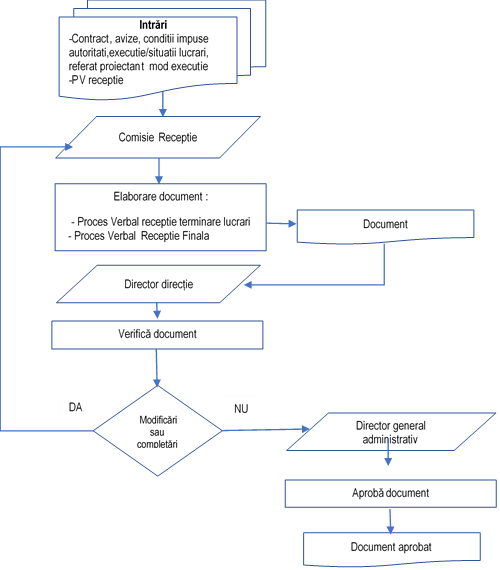 ElaboratVerificatAvizatAprobatElaboratVerificatComisia de monitorizareConsiliul de administrațieing. Marius STOICA ing. Ion ILIE Conf. univ. dr. ing. Henri-George COANDĂConf.univ.dr. Laura Monica GORGHIUȘef Birou investițiiDirector Direcția Tehnico-administativăProrector Învățământ și asigurarea calității / Președinte Comisie de monitorizareRector 20.02.202426.02.2024EDIŢIA: 3REVIZIA:  0  1  2  3  Document aprobat prin HCA nr.  ...... / ............Document aprobat prin HCA nr.  ...... / ............Document aprobat prin HCA nr.  ...... / ............Document aprobat prin HCA nr.  ...... / ............Data intrării în vigoare: Data intrării în vigoare: CUPRINSCUPRINSPagina de gardă.....................................................................................................................1Cuprins………………………………………………………………………………...........2Scop....................................................................................................................................3Domeniu de aplicare..........................................................................................................3Documente de referinţă .......................................................................................................3Definiţii şi abrevieri ..........................................................................................................3Definiţii .......................................................................................................................3Abrevieri .....................................................................................................................4Descrierea procedurii ........................................................................................................4Responsabilităţi ...................................................................................................................6Informaţii documentate.....................................................................................................6Anexe ...............................................................................................................................6Formular evidenţă modificări ……………………………………………………..............7Formuar de difuzare ............................................................................................................8Formular analiză procedură …………………………………………………………..........9procedură mod specificat de efectuare a unei activităţidefectneîndeplinirea unei cerinţe referitoare la o utilizare intenţionată sau specificatăcerinţă nevoie sau aşteptare care este declarată, în general implicită sau obligatorieBIBiroul investiţiiCRComisia de recepţieDGADirector general administrativDTA Direcţia tehnico - administrativăPOProcedură operaţionalăPVProces-verbalUVTUniversitatea „Valahia” din TârgovişteCod formularDenumirea documentuluiElaborareAprobareNr. exemplare/FormatPăstrare/ Perioada de păstrareArhivare/Perioada de arhivare1234567-Referat explicativCompartiment implicatŞef compartiment1/letricConform Nomenclatorului arhivistic UVTConform Nomenclatorului arhivistic UVT-Referat de necesitateŞef BIDirector DTA1/letricConform Nomenclatorului arhivistic UVTConform Nomenclatorului arhivistic UVT-Proces-verbal la terminarea lucrăriiBI - secretariatCR1/letricConform Nomenclatorului arhivistic UVTConform Nomenclatorului arhivistic UVT-Proces-verbal de recepţie finalăBI - secretariatCR1/letricConform Nomenclatorului arhivistic UVTConform Nomenclatorului arhivistic UVTNr.crt.EdiţiaDataediţieiReviziaSimbol revizieData revizieiPag.Descriere modificareSemnătura conducătoruluicompartimentului0123456781.2.3.12319.02.201331.07.201720.02.2024000--------- Elaborare (inițială) ediția 1Elaborare ediția 2Elaborare ediția 3 (conform OSGG nr. 600/2018)Ex.* nr.Facultatea/DepartamentulData difuzării*(e-mail)Nume/prenume*Semnătura*Dataretragerii123456CompartimentConducător compartimentNume şi prenumeÎnlocuitor  de dreptNume şi prenumeAviz favorabilAviz favorabilAviz nefavorabilAviz nefavorabilAviz nefavorabilCompartimentConducător compartimentNume şi prenumeÎnlocuitor  de dreptNume şi prenumeSemnăturaDataObservaţiiSemnăturaData12345678*Analiza procedurii poate fi realizată și conform formularului online transmis fiecărui compartiment implicat în aplicarea procedurii.*Analiza procedurii poate fi realizată și conform formularului online transmis fiecărui compartiment implicat în aplicarea procedurii.*Analiza procedurii poate fi realizată și conform formularului online transmis fiecărui compartiment implicat în aplicarea procedurii.*Analiza procedurii poate fi realizată și conform formularului online transmis fiecărui compartiment implicat în aplicarea procedurii.*Analiza procedurii poate fi realizată și conform formularului online transmis fiecărui compartiment implicat în aplicarea procedurii.*Analiza procedurii poate fi realizată și conform formularului online transmis fiecărui compartiment implicat în aplicarea procedurii.*Analiza procedurii poate fi realizată și conform formularului online transmis fiecărui compartiment implicat în aplicarea procedurii.*Analiza procedurii poate fi realizată și conform formularului online transmis fiecărui compartiment implicat în aplicarea procedurii.